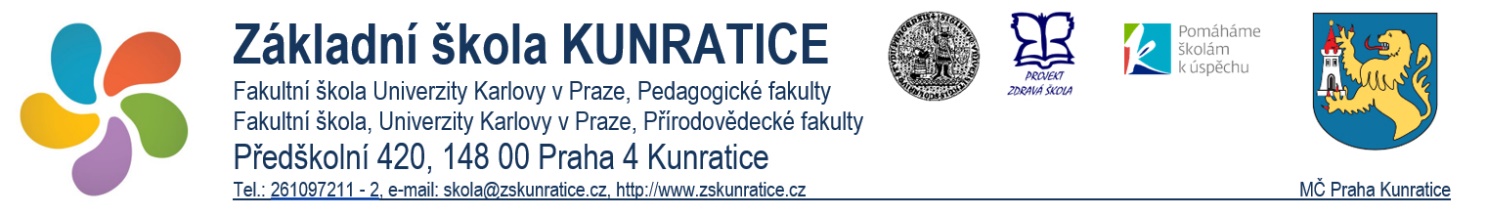 Informace o provozu ZŠ do konce školního roku 2019/2020 Vážení rodiče,na základě Usnesení vlády České republiky ze dne 30. dubna 2020 č. 491 (aktualizováno k 27.5.2020), o přijetí krizového opatření, bylo umožněno ZŠ Kunratice od 8. 6. 2020, aby realizovala pro žáky 2. stupně ZŠ prezenční výuku, která musí splňovat vládou stanovená pravidla. ZŠ Kunratice bude v souladu s citovaným usnesením a dalšími vládou stanovenými podmínkami v rámci ochrany zdraví a provozu základních škol v období do konce školního roku 2019/2020 realizovat dobrovolné vzdělávací aktivity žáků 2.stupně. Výuka bude realizována formou skupin S1, S2. Skupiny budou tvořeny maximálním počtem žáků 15. S jednotlivými skupinami budou pracovat různí pedagogičtí pracovníci podle konkrétních potřeb. Vzdělávací aktivity budou probíhat od 9:00 do 13:00 hodin dle stanoveného rozvrhu pro jednotlivé skupiny, s výjimkou nástupu do školy 8.6.2020 (zvláštní režim).  Náplní vzdělávacích aktivit ve škole bude objasnění a upevnění učiva v českém, anglickém, německém jazyce a matematice. Žáci v rámci uvedené prezenční výuky nebudou ústně či písemně zkoušeni k získání podkladů pro závěrečné hodnocení za 2.pololetí školního roku 2019/2020. Také budou probíhat třídnické hodiny a tmelící a socializační aktivity.Ve dnech, kdy žáci nebudou mít dle rozvrhu vyučování ve škole, bude probíhat distanční výuka ostatních předmětů. Žáci, kteří nebudou přihlášeni na dobrovolnou výuku do školy, budou nadále plnit distanční výuku dle týdenních plánů. Zákonní zástupci žáka o přijetí do školní skupiny žádají ředitele školy formou níže přiložené žádosti, kterou žáci vyplněnou, podepsanou přinesou do školy při nástupu 8.6.2020 a odevzdají třídnímu učiteli. Zároveň odevzdají i Čestné prohlášení o neexistenci příznaků virového infekčního onemocnění (viz. příloha č.1) s datem 8.6.2020. Základní pravidla spojená se vzdělávacími aktivitami žáků 2.stupně (od 8.6. 2020)Přihlášení žáci dochází do školy a odchází z ní podle stanoveného rozvrhu, se kterým jsou seznámeni a který je umístěn na webu školy v pátek 5.6.2020.V případě závažného důvodu, kdy žák nemůže být prezenční výuce přítomen, omluví žákovu nepřítomnost telefonicky jeho zákonný zástupce ihned v den nepřítomnosti před zahájením výuky.Vstup do budovy školy je umožněn pouze žákům, nikoliv doprovázejícím osobám. Do budovy školy vstupují žáci v doprovodu učitele, s kterým se setkají před vchodem do školy. Žáci vstupují pouze s rouškou. Po vstupu do školy musí žáci na recepci, popřípadě po příchodu do třídy použít dezinfekci na ruce.Prezenční výuky se účastní pouze zdravý žák bez teploty a výrazných příznaků onemocnění (rýma, kašel,…). V případě žákova nevyhovujícího zdravotního stavu, si ho na vyzvání neprodleně vyzvedne zákonný zástupce.Všichni žáci nosí ve společných prostorách roušky. Každý žák bude mít s sebou na den minimálně 2 roušky a sáček na uložení roušky. Při sejmutí si každý žák ukládá roušku do sáčku. Žák je povinen dodržovat stanovená hygienická pravidla; jejich opakované nedodržování, po prokazatelném upozornění zákonného zástupce žáka, je důvodem k nevpuštění žáka do školy, resp. k vyřazení žáka ze skupiny či přípravy.Složení skupin žáků stanoví škola, bude žákům sděleno předem, maximální počet žáků ve skupině žáků je 15 s tím, že je nezbytné dodržet zásadu jeden žák v lavici ve třídě. Žáci se o přestávce mezi výukovými bloky zdržují pouze v určené třídě, na určeném pavilonu a patře školy nebo na školním hřišti vždy pod dozorem pedagoga. Nevytvářejí skupinky a nosí roušky.V průběhu pobytu ve třídě nemusí žáci ani pedagogičtí pracovníci nosit roušku, pokud je zachován rozestup 2 metry (nejméně 1,5 metru). Pokud dochází k bližšímu kontaktu (např. při skupinové práci), musí se roušky nosit i ve třídě.Žáci si po každém vzdělávacím bloku vydezinfikují nebo umyjí ruce ve své třídě.Žáci se před začátkem prezenční výuky a po jejím skončení nezdržují v prostorách školy, školním areálu ani před školou.Žáci, kteří se přihlásí na oběd, dochází do školní jídelny v jim vymezeném čase za doprovodu určeného pedagogického pracovníka školy. Ve školní jídelně žáci dodržují bezpečností a hygienická pravidla.Podrobnější informace v dokumentu MŠMT OCHRANA ZDRAVÍ A PROVOZ ZÁKLADNÍCH ŠKOL V OBDOBÍ DO KONCE ŠKOLNÍHO ROKU 2019/2020 – viz příloha na webu.Žádost o přijetí žáka/žákyně na vzdělávací aktivity 2.stupně v rámci provozu ZŠ do konce školního roku 2019/2020V …………………  dne ……………….……………………………………                                                                        podpisy zákonných zástupců* Pouze v případě zaškrtnutí možnosti ANO pokračujte ve vyplnění přihlášky.** Nehodící se škrtněte.Příloha č. 1ČESTNÉ PROHLÁŠENÍO NEEXISTENCI PŘÍZNAKŮ VIROVÉHO INFEKČNÍHO ONEMOCNĚNÍ1. Prohlašuji, že se u výše uvedeného dítěte/žáka/studenta/účastníka vzdělávání neprojevují a v posledních dvou týdnech neprojevily příznaky virového infekčního onemocnění (např. horečka, kašel, dušnost, náhlá ztráta chuti a čichu apod.).2. Prohlašuji, že jsem byl seznámen s vymezením osob s rizikovými faktory a s doporučením, abych zvážil tyto rizikové faktory při rozhodování o účasti na vzdělávacích aktivitách.V.......................................Dne ...................................………………………………………………………………………………                                                                                                                        Podpis zákonného zástupce nezletiléhoOsoby s rizikovými faktoryMinisterstvo zdravotnictví stanovilo následující rizikové faktory: 1. Věk nad 65 let s přidruženými chronickými chorobami. 2. Chronické onemocnění plic (zahrnuje i středně závažné a závažné astma bronchiale) s dlouhodobou systémovou farmakologickou léčbou. 3. Onemocnění srdce a/nebo velkých cév s dlouhodobou systémovou farmakologickou léčbou např. hypertenze. 4. Porucha imunitního systému, např. a) při imunosupresivní léčbě (steroidy, HIV apod.), b) při protinádorové léčbě, c) po transplantaci solidních orgánů a/nebo kostní dřeně, 5. Těžká obezita (BMI nad 40 kg/m2). 6. Farmakologicky léčený diabetes mellitus. 7. Chronické onemocnění ledvin vyžadující dočasnou nebo trvalou podporu/náhradu funkce ledvin (dialýza). 8. Onemocnění jater (primární nebo sekundární). Do rizikové skupiny patří osoba, která naplňuje alespoň jeden bod uvedený výše nebo pokud některý z bodů naplňuje jakákoliv osoba, která s ní žije ve společné domácnosti.Příloha č. 2Základní pravidla spojená se vzdělávacími aktivitami žáků 2.stupně (od 8.6. 2020)Přihlášení žáci dochází do školy a odchází z ní podle stanoveného rozvrhu, se kterým jsou seznámeni a který je umístěn na webu školy v pátek 5.6.2020.V případě závažného důvodu, kdy žák nemůže být prezenční výuce přítomen, omluví žákovu nepřítomnost telefonicky jeho zákonný zástupce ihned v den nepřítomnosti před zahájením výuky.Vstup do budovy školy je umožněn pouze žákům, nikoliv doprovázejícím osobám. Do budovy školy vstupují žáci v doprovodu učitele, s kterým se setkají před vchodem do školy. Žáci vstupují pouze s rouškou. Po vstupu do školy musí žáci na recepci, popřípadě po příchodu do třídy použít dezinfekci na ruce.Prezenční výuky se účastní pouze zdravý žák bez teploty a výrazných příznaků onemocnění (rýma, kašel,…). V případě žákova nevyhovujícího zdravotního stavu, si ho na vyzvání neprodleně vyzvedne zákonný zástupce.Všichni žáci nosí ve společných prostorách roušky. Každý žák bude mít s sebou na den minimálně 2 roušky a sáček na uložení roušky. Při sejmutí si každý žák ukládá roušku do sáčku. Žák je povinen dodržovat stanovená hygienická pravidla; jejich opakované nedodržování, po prokazatelném upozornění zákonného zástupce žáka, je důvodem k nevpuštění žáka do školy, resp. k vyřazení žáka ze skupiny či přípravy.Složení skupin žáků stanoví škola, bude žákům sděleno předem, maximální počet žáků ve skupině žáků je 15 s tím, že je nezbytné dodržet zásadu jeden žák v lavici ve třídě. Žáci se o přestávce mezi výukovými bloky zdržují pouze v určené třídě, na určeném pavilonu a patře školy nebo na školním hřišti vždy pod dozorem pedagoga. Nevytvářejí skupinky a nosí roušky.V průběhu pobytu ve třídě nemusí žáci ani pedagogičtí pracovníci nosit roušku, pokud je zachován rozestup 2 metry (nejméně 1,5 metru). Pokud dochází k bližšímu kontaktu (např. při skupinové práci), musí se roušky nosit i ve třídě.Žáci si po každém vzdělávacím bloku vydezinfikují nebo umyjí ruce ve své třídě.Žáci se před začátkem prezenční výuky a po jejím skončení nezdržují v prostorách školy, školním areálu ani před školou.Žáci, kteří se přihlásí na oběd, dochází do školní jídelny v jim vymezeném čase za doprovodu určeného pedagogického pracovníka školy. Ve školní jídelně žáci dodržují bezpečností a hygienická pravidla.Podrobnější informace v dokumentu MŠMT OCHRANA ZDRAVÍ A PROVOZ ZÁKLADNÍCH ŠKOL V OBDOBÍ DO KONCE ŠKOLNÍHO ROKU 2019/2020 – viz příloha na webu.Jméno a příjmení:Jméno a příjmení:Jméno a příjmení:Jméno a příjmení:Třída:Datum a rok narození:Žádám o přijetí svého syna/své dcery na vzdělávací aktivity2.stupně od 8.6. 2020.ANO*      -       NEVariabilní symbol žáka:Variabilní symbol žáka:Variabilní symbol žáka:Telefon na rodiče, popř. jiné zákonné zástupce v době konání školní skupiny: matka:otec:jiný zákonný zástupce:Telefon na rodiče, popř. jiné zákonné zástupce v době konání školní skupiny: matka:otec:jiný zákonný zástupce:Telefon na rodiče, popř. jiné zákonné zástupce v době konání školní skupiny: matka:otec:jiný zákonný zástupce:e-mail rodičů:matka:otec:jiný zákonný zástupce:e-mail rodičů:matka:otec:jiný zákonný zástupce:Žák/Žákyně se přihlašuje v rámci dobrovolné výuky na obědy ve školní jídelně:         ANO                  NE**(žák/ZZ se sám elektronicky přihlásí k odběru obědů)Žák/Žákyně se přihlašuje v rámci dobrovolné výuky na obědy ve školní jídelně:         ANO                  NE**(žák/ZZ se sám elektronicky přihlásí k odběru obědů)Žák/Žákyně se přihlašuje v rámci dobrovolné výuky na obědy ve školní jídelně:         ANO                  NE**(žák/ZZ se sám elektronicky přihlásí k odběru obědů)Žák/Žákyně se přihlašuje v rámci dobrovolné výuky na obědy ve školní jídelně:         ANO                  NE**(žák/ZZ se sám elektronicky přihlásí k odběru obědů)Žák/Žákyně se přihlašuje v rámci dobrovolné výuky na obědy ve školní jídelně:         ANO                  NE**(žák/ZZ se sám elektronicky přihlásí k odběru obědů)Přílohou č. 1 této žádosti je Čestné prohlášení o neexistenci příznaků virového infekčního onemocněníPřílohou č. 1 této žádosti je Čestné prohlášení o neexistenci příznaků virového infekčního onemocněníPřílohou č. 1 této žádosti je Čestné prohlášení o neexistenci příznaků virového infekčního onemocněníPřílohou č. 1 této žádosti je Čestné prohlášení o neexistenci příznaků virového infekčního onemocněníPřílohou č. 1 této žádosti je Čestné prohlášení o neexistenci příznaků virového infekčního onemocněníZavazuji se, že můj/moje syn/dcera bude dodržovat výše uvedená bezpečností a hygienická pravidla, se kterými byl(a) seznámen(a).  V případě zhoršeného a nevyhovujícího zdravotního stavu si žáka (svého syna/svou dceru) na vyzvání pracovníka školy neprodleně odvedu pryč ze školy.Zavazuji se, že můj/moje syn/dcera bude dodržovat výše uvedená bezpečností a hygienická pravidla, se kterými byl(a) seznámen(a).  V případě zhoršeného a nevyhovujícího zdravotního stavu si žáka (svého syna/svou dceru) na vyzvání pracovníka školy neprodleně odvedu pryč ze školy.Zavazuji se, že můj/moje syn/dcera bude dodržovat výše uvedená bezpečností a hygienická pravidla, se kterými byl(a) seznámen(a).  V případě zhoršeného a nevyhovujícího zdravotního stavu si žáka (svého syna/svou dceru) na vyzvání pracovníka školy neprodleně odvedu pryč ze školy.Zavazuji se, že můj/moje syn/dcera bude dodržovat výše uvedená bezpečností a hygienická pravidla, se kterými byl(a) seznámen(a).  V případě zhoršeného a nevyhovujícího zdravotního stavu si žáka (svého syna/svou dceru) na vyzvání pracovníka školy neprodleně odvedu pryč ze školy.Zavazuji se, že můj/moje syn/dcera bude dodržovat výše uvedená bezpečností a hygienická pravidla, se kterými byl(a) seznámen(a).  V případě zhoršeného a nevyhovujícího zdravotního stavu si žáka (svého syna/svou dceru) na vyzvání pracovníka školy neprodleně odvedu pryč ze školy.Výše uvedené údaje jsou úplné a pravdivé a svým podpisem prohlašuji, že jsem byl(a) seznámen(a) se Základními pravidly spojenými se vzdělávacími aktivitami pro žáky 2.stupně ve škole (od 8.6.2020), které jsou přílohou č. 2 této žádosti, včetně materiálu MŠMT Ochrana zdraví a provoz základních škol v období do konce školního roku 2019/2020 Výše uvedené údaje jsou úplné a pravdivé a svým podpisem prohlašuji, že jsem byl(a) seznámen(a) se Základními pravidly spojenými se vzdělávacími aktivitami pro žáky 2.stupně ve škole (od 8.6.2020), které jsou přílohou č. 2 této žádosti, včetně materiálu MŠMT Ochrana zdraví a provoz základních škol v období do konce školního roku 2019/2020 Výše uvedené údaje jsou úplné a pravdivé a svým podpisem prohlašuji, že jsem byl(a) seznámen(a) se Základními pravidly spojenými se vzdělávacími aktivitami pro žáky 2.stupně ve škole (od 8.6.2020), které jsou přílohou č. 2 této žádosti, včetně materiálu MŠMT Ochrana zdraví a provoz základních škol v období do konce školního roku 2019/2020 Výše uvedené údaje jsou úplné a pravdivé a svým podpisem prohlašuji, že jsem byl(a) seznámen(a) se Základními pravidly spojenými se vzdělávacími aktivitami pro žáky 2.stupně ve škole (od 8.6.2020), které jsou přílohou č. 2 této žádosti, včetně materiálu MŠMT Ochrana zdraví a provoz základních škol v období do konce školního roku 2019/2020 Výše uvedené údaje jsou úplné a pravdivé a svým podpisem prohlašuji, že jsem byl(a) seznámen(a) se Základními pravidly spojenými se vzdělávacími aktivitami pro žáky 2.stupně ve škole (od 8.6.2020), které jsou přílohou č. 2 této žádosti, včetně materiálu MŠMT Ochrana zdraví a provoz základních škol v období do konce školního roku 2019/2020 Jméno a příjmení (dítěte/žáka/studenta/účastníka vzdělávání)…............................................................................................................................................................datum narození:...................................................................................................................................trvale bytem:….....................................................................................................................................